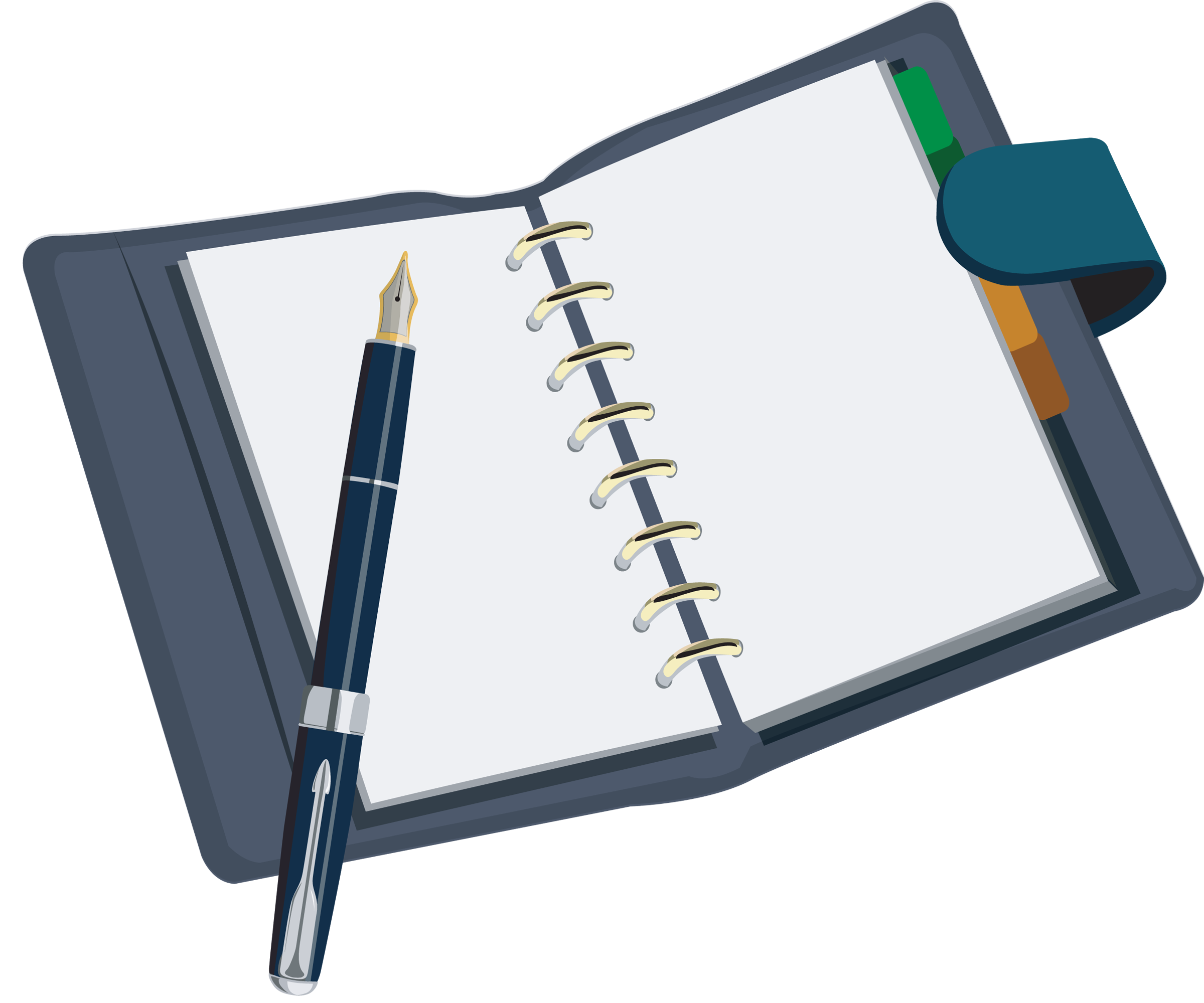                        Отчет          о результатах самообследования          муниципального бюджетного                                 общеобразовательного учреждения                         «Средняя       общеобразовательная                              школа № 1»          а.Хакуринохабль                за 2017-2018 учебный года.Хакуринохабль2018 год СодержаниеI.Общие сведения об общеобразовательном учрежденииII. Система управления образовательного учрежденияIII. Организация образовательного процессаIV. Условия организации образовательного процесса.V. Содержание образовательного процессаVI. Результативность образовательной деятельностиVII. Организация методической деятельностиVIII. Состояние воспитательной работы и дополнительногообразованияIX .Обеспечение безопасности жизнедеятельности образовательного учреждения и безопасности участников образовательного процесса       Общие выводыСамообследование деятельности образовательной организации проводилось на основании Федерального закона от 29.12.2012 N 273-ФЗ "Об образовании в Российской Федерации", в соответствии с порядком проведения самообследования образовательной организацией, утвержденным приказом Министерства образования и науки РФ от 14.06.2013 N 462 (с изменениями и дополнениями), приказом Министерства образования и науки РФ от 10.12.2013 N 1324 "Об утверждении показателей деятельности образовательной организации, подлежащей самообследованию".Целями проведения самообследования являются обеспечение доступности и открытости информации о деятельности организации, а также подготовка отчета о результатах самооследования.Самообследование проводится ежегодно комиссией, в состав которой входит администрация школы, руководители школьных методических объединений, представители общественности. Самообследование проводится в форме анализа на педагогическом совете, Управляющем совете, размещается на сайте МБОУ «СОШ № 1».Основными направлениями комплексной оценки деятельности МБОУ  СОШ1 являются:- оценка образовательной деятельности;  - оценка системы управления;- оценка содержания и качества подготовки учащихся;  - оценка организации учебного процесса; - оценка качества кадрового состава;- оценка учебно-методического обеспечения;- оценка библиотечно-информационного обеспечения; - оценка материально-технической базы;- оценка функционирования внутренней системы оценки качества образования; - анализ показателей деятельности.Источники информации:- систематизированные данные внутришкольного контроля и оперативной внутришкольной информации (таблицы, диаграммы, графики, качественные и количественные характеристики педагогических ситуаций и объектов контроля в 2017 году);- результаты внутренней и внешней оценки качества образования;- результаты управленческой деятельности членов администрации МБОУ СОШ № 1;- анализ методической и воспитательной работы МБОУ СОШ № 1 за 2017 год;- анализ работы с родителями (законными представителями) учащихся в МБОУ СОШ № 1. РАЗДЕЛ 1. ОБЩИЕ СВЕДЕНИЯ ОБ ОБЩЕОБРАЗОВАТЕЛЬНОМ УЧРЕЖДЕНИИ 2. Организационно-правовое обеспечение деятельностиБюджетное общеобразовательное учреждение «Средняя общеобразовательная школа №1» а.Хакуринохабль Шовгеновского района Республики Адыгея  зарегистрировано Межрайонной ИФНС России по Республике Адыгея.  Образовательная организация имеет бессрочную лицензию на образовательную деятельность и Свидетельство о государственной аккредитации (реквизиты документов указаны выше в таблице).  Действующая редакция Устава утверждена постановлением Главы муниципального района от 24.02.2015года №76. Администрация школы в работе	руководствуется 273-ФЗ «Об образованииРФ», Уставом школы, рекомендациями Министерства образования РФ и Республики Адыгея, приказами Администрации Управления образования Шовгеновского района, внутренними приказами, в которых определен круг регулируемых вопросов о правах и обязанностях участников образовательного процесса.Совершенствование нормативной базы осуществлялось в пределах компетенции ОО:В школе действуют Правила внутреннего распорядка учащихся, Правила внутреннего трудового распорядка.Прием на работу работников, заключение и расторжение трудовых договоров, создание условий для профессионального образования работников в соответствии с ТК РФ.Разработаны и выполняются должностные инструкции  работников.В Учреждении разработаны и утверждены ООП НОО и ООП ООО.Список учебников определен в соответствии с утвержденным федеральным перечнем.Осуществление текущего контроля успеваемости и промежуточной аттестации учащихся в пределах компетенции ОО.Ведется индивидуальный учет результатов освоения учащимися образовательных программ, а также хранение а архивах информации об этих результатах осуществлялось на бумажных и электронных носителях.10. Установлены требования к одежде учащихся.11. Обеспечено ведение официального сайта школы в сети Интернет.13. Обеспечено функционирование внутренней системы оценки качества образования и проведено самообследование.Вывод: для организационно-правового обеспечения образовательной деятельности МБОУ «Средняя общеобразовательная школа №1» а.Хакуринохабль располагает основным комплектом учредительной, нормативно-правовой и организационно-распорядительной документацией, которая соответствует предъявляемым требованиям; лицензионные требования и нормативы соблюдаются; правила приема, отчисления, перевода учащихся в образовательном учреждении соответствуют действующему законодательству. Система управления осуществляется в соответствии с действующим законодательством, нормативными актами Российской Федерации в области образования, Уставом школы. Порядок организации и ведение делопроизводства осуществляется в соответствии с утвержденной номенклатурой дел.Организация образовательного процессаДанные о контингенте обучающихся, формах обучения по состоянию на 01.06. 2017 годаКомплектование классов по типамКомплектование классов по уровням образованияДинамика численности обучающихся и количества классовСогласно данной таблице по сравнению   с прошлым годом количество класс-комплектов уменьшилось на 1 ( в среднем звене), но увеличилось общее количество детей (на 11 учащихся). Список  детей  с  ОВЗ, обучающихся в  МБОУ  « СОШ №1»а. Хакуринохабль Состав обучающихся по социальному статусу семейРежим работы учрежденияРежим организации образовательного процесса соответствует требованиям Постановления Главного государственного санитарного врача РФ от 29.12.2010 № 189 «Санитарно-эпидемиологические требования к условиям и организации обучения в общеобразовательных учреждениях».Управление школой строится на основе сочетания принципов единоначалия и коллегиальности.Учреждение возглавляет единоличный исполнительный орган в лице руководителя Учреждения, назначаемый на должность и освобождаемый от должности учредителем Учреждения в соответствии с законодательством.Директор – Киков Алий Шабанович , раб.тел.8 (7773) 9-21-63Зам директора по учебно-воспитательной  работе – Меретуков Аскарбий Гумерович, раб.тел.8 (7773) 9-21-63Зам директора по АХЧ  – Гишев Рамазан Мосович Коллегиальными органами управления школы являются: педагогический совет, общее собрание трудового коллектива.Педагогический Совет - коллективный орган управления, который решает важнейшие вопросы организации образовательной деятельности, реализации основных образовательных программ, программы развития школы. В течение года было проведено 9 педагогических советов, на которых обсуждались вопросы разных направлений: методические, воспитательные, вопросы касающиеся учебного процесса, ОГЭ и ЕГЭ.  Общее собрание трудового коллектива - участвует в выработке и принятии решений, касающихся деятельности Учреждения, в соответствии с Уставом, коллективным договором и иными локальными нормативными актами.целях учета мнения педагогических работников в школе действует профессиональный союз работников школы.Общее руководство учреждением осуществляет выборный представительный орган – Совет школы.Совет школы принимает участие в разработке и утверждении ООП, программы развития учреждения, планов ФХД, иных нормативных правовых актов учреждения.Для координации текущей реализации основных образовательных программ, программы развития школы в школе функционируют:Методический Совет является коллективным профессиональным органом, направляющим свою деятельность на преобразования в школе на научной основе, руководствуясь научными положениями, подходами, идеями. Он рассматривает, вырабатывает, оценивает стратегически важные предложения по развитию школы.Социально-педагогическая служба ведет диагностическую, профилактическую, консультативную работу с учащимися и родителями. В школе создана Служба школьной медиации.Предметные МО являются структурными подразделениями школы, занимающимся методическим обеспечением развития образовательной деятельности по конкретным областям знаний, учебным предметам.Медицинская служба реализует задачи по сохранению здоровья школьников, несет ответственность за проведение лечебно - профилактических мероприятий, соблюдение санитарно - гигиенических норм и т.д.Научное общество учащихся — добровольное творческое объединение обучающихся, стремящихся совершенствовать свои знания в определенной области науки, развивать свой интеллект, приобретать умения и навыки научно-исследовательской и опытнической деятельности под руководством педагогов.Вышеперечисленные органы управления функционируют в соответствии с разработанными локальными актами, регламентирующими их деятельность.Вывод: Представленная структура ОО соответствует Уставу школы, 273-ФЗ «Об образовании в РФ». Уровень компетентности и методической подготовленности членов администрации школы в целом достаточен для обеспечения квалифицированного руководства всеми направлениями образовательной деятельности. Выполнение решений коллегиальных органов контролируется администрацией школы.Сведения о педагогических работниках(включая руководящих и др. работников, ведущих педагогическую деятельность/ безпедагогов, находящихся в декретном отпуске)Образование педагогических работников школыВсе педагогические работники имеют высшее образование. Высшую категорию имеют 26 педагогов.Первую категорию – 10  педагогов. Не имеют категории 7 педагогов.Из 43 педагогов имеют звания и награды: В 2018-2019 учебном году в соответствии с  перспективным планом  аттестации подлежат 7 учителей.  Информация о прохождении курсов повышения квалификации 2017/2018 учебном году (кроме курсов по ФГОС ОВЗ):Вывод по разделу В школе работают высококвалифицированные педагоги, что подтверждается ежегодными удовлетворительными результатами по ЕГЭ и ГИА в 9-х и 11 классах. 100% учителей   имеют высшее образование.  72%  педагогов имеют высшую квалификационную категорию.  За последние 5 лет все учителя  прошли курсовую подготовку по содержанию и методике преподавания предмета по ФГОС. Коллектив постоянно работает над повышением профессиональной компетентности.Организация питания школьников Одно из главных направлений здоровьесберегающего образования учащихся - сбалансированное питание. В школе есть столовая, с количеством 60 посадочных мест. Она оснащена соответствующим оборудованием . При столовой  имеется умывальники, которые расположены в коридоре ведущим в обеденный зал. Все дети с 1 по 6 класс получают завтраки. Горячим питанием охвачены 1 – 6 классы Стоимость завтраков до 30  рублей. Дополнительное питание (бесплатное) получают дети из многодетных и   малообеспеченных  семей.  Состояние здоровья школьников, деятельность по охране и укреплению здоровьяСтруктура и специалисты системы социально-педагогического и медицинского  сопровождения:Психолог;   Социальный педагог   Медицинская сестра (ЦРБ)Одной из важнейших задач школы является обеспечение сохранение здоровья обучающихся. Число детей отнесенных к I и II группам здоровья постепенно увеличивается.Распределение обучающихся по группам здоровьяУровень здоровья учащихся в начальной школе удовлетворительный и постепенно повышается.Процент детей, пропускающих занятия по болезни соответствует среднестатистическим данным.         В среднем каждый учащийся пропустил за год 15 дней занятий по болезни. В октябре 2016 года была создана школьная служба примирения на основании Приказа №18  от 16.10. 2016 г. МО и Н РА.1.Служба  школьной  медиации    существует  с  октября  2016  учебного  года. Работа  осуществляется  согласно   методическим  рекомендациям  Федерального  государственного  бюджетного  учреждения « Федеральный  институт  медиации» .Основная цель работы службы - предотвращение правонарушений среди учащихся, снижение конфликтных ситуаций между ними, организация встреч «лицом к лицу» между сторонами конфликта, где ведущий встречи создаёт условия для внимания к нуждам сторон.Задачи:При конфликте снизить административные, карательные воздействия взрослых, а также силовые воздействия подростков и перевести их в конструктивный диалог между сторонами конфликта;Включать подростков в совместную деятельность: участие в значимом для образования России инновационном проекте;Обучать школьников конструктивной коммуникации;Дать возможность существующим в школе сообществам понять друг друга;Проводить программы примирения и презентационные мероприятия для всей школы.В состав ШСП входят: 1. 9 обучающихся  –8- 10 классов;2. Социальный педагог  Тазова  Ф.Б..3.  Педагог –психолог- Джанчатова З.К..1.  Наиболее  значимым  на  первом этапе  создания СШМ считаю  изучение  и руководство нормативно –правовыми  положениями, применение  методических рекомендаций , изучение   конфликтологии  и эффективных способов  выхода из конфликта. Активное взаимодействие  СШМ  с КДН, ЗП и органами опеки и попечительства.                   В работу СШМ  вовлечены председатель родительского комитета и законные представители     детей.2.В рамках деятельности  СШМ  участвует       группа  равных, учащиеся (с13-17лет).СШМ  предполагает  реализовывать  свои  задачи  на основе  разработанных методических рекомендаций    по варианту. СШМ  ведет анализ результатов практического применения  медиации и восстановительного подхода  .Подвоз учащихся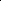 Информационно-техническое оснащение Нужно отметить, что требует замены устаревшая техника в кабинете информатики (N22). Не во всех учебных кабинетах начальных классов имеются ПК. В этом нуждаются и учителя-предметники среднего и старшего звеней. Наличие специализированных кабинетов Учебно-методическое обеспечениехудожественная литература –3423 экземпляра;методическая литература  - 498 экземпляров;справочно - нформационный фонд - 160 экземпляров;     - наличие электронного каталога - нет     - количество учебников - 12668экземпляров;Вывод по разделу В школе созданы условия в соответствии с новыми современными требованиями к  образовательному процессу:-  сформирована единая информационная среда: стабильно функционирующая локальная сеть, электронная почта, сайт школы, организован доступ участников образовательного процесса лицея к образовательным ресурсам сети Интернет, благодаря чему обеспечивается мощный информационный поток для организации уроков и внеклассных мероприятий; установлено 3 интерактивные доски,  7 мультимедийных проекторов;-   кабинеты начальных классов  оснащены новой учебной мебелью, техническими средствами, соответствующими нормам санитарно-гигиенических требований, дидактическими материалами, литературой, методическими и  наглядными  пособиями, - - питание обучающихся осуществляется в столовой на 60 посадочных мест;V. Содержание образовательной деятельности  и организация учебной деятельностиВ соответствии с Федеральным Законом «Об образовании в Российской Федерации» № 273-ФЗ, федеральным государственным образовательным стандартом, государственным образовательным стандартом, Уставом и лицензией на право ведения образовательной деятельности МБОУ СОШ № 1 осуществляет образовательную деятельность в соответствии с образовательными программами трех уровней общего образования: начального общего образования (нормативный срок освоения – 4 года), основного общего (нормативный срок освоения – 5 лет), среднего общего образования (нормативный срок освоения – 3 года).I ступень - начальное общее образование.            Начальное общее образование обеспечивает развитие обучающихся, становление личности ребенка, целостное развитие его способностей, формирование умения и желание учиться, овладение чтением, письмом, счетом, основными умениями и навыками учебной деятельности, элементами теоретического мышления, навыками самоконтроля учебных действий, культурой поведения и речи, основами личной гигиены и здорового образа жизни.В течение трех последних лет отмечаются незначительные колебания численного состава обучающихся, некоторое увеличение количества классов-комплектов.Общеобразовательные классы обучаются по программе: «Школа России» Обязательные предметы: русский язык, литературное чтение, адыгейский язык, адыгейская литература, иностранный язык, математика, окружающий мир, ОРКСЭ, музыка, ИЗО, технология, физическая культура.Обязательная предметная область «Основы религиозных культур и светской этики» ведется  в 4 классе.       Предмет  реализуется через  Модуль «Основы светской этики» введён в 4 классе в соответствии с выбором родителей (законных представителей) обучающихся при анкетировании из предложенных 6 модулей.         При изучении предметов «Окружающий мир», «Музыка», «Изобразительное искусство»,  «Технология», «Физическая культура» 10-15%  времени  используется на национально-региональный компонент в соответствии с рекомендациями Министерства образования и науки Российской Федерации. С 1 класса ведется интегрированный предмет «Окружающий мир», куда включаются отдельные элементы «Основ безопасности жизнедеятельности».Вторая часть обеспечивает реализацию индивидуальных потребностей обучающихся и сформирована на основании запросов обучающихся, родителей (законных представителей), а также имеющихся кадровых, материально- технических и иных условий.40 часов на внеурочную деятельность. В соответствии с требованиями федерального государственного образовательного стандарта начального общего образования, внеурочная деятельность организуется по 5 направлениям развития личности: по одному часу на каждый класс на каждое направление: духовно-нравственное, социальное, обще-интеллектуальное, общекультурное, спортивно-оздоровительное.                Формы промежуточной аттестации во 2-4-х классах:итоговая контрольная работа по математике, контрольный диктант с грамматическим заданием по русскому языку. Учебная нагрузка:1 класс-26 часов2 класс-31 час3 класс-31 час4 класс-31 часII ступень - основное общее образование.Для классов, обучающихся по базовой образовательной программе, школа обеспечивает развитие учащихся на уровне функциональной грамотности: освоение ими общеобразовательных программ основного общего образования, становление и формирование личности школьника, его склонностей, интересов и способности к социальному самоопределению. Основное общее образование является базой для получения среднего (полного) общего образования, начального и среднего профессионального образования.В 5а , 5б и 6а классах -  4 вариант «Примерный учебный  план образовательных учреждений Республики Адыгея, в которых обучение ведётся на  родном (нерусском) языке», в 6б классе-  3 вариант «Примерный учебный  план образовательных учреждений Республики Адыгея, в которых обучение ведётся на  русском языке».      Учебный план состоит из 2-х частей: обязательной части и части, формируемой участниками образовательного процесса, включающей внеурочную деятельность.        Обязательная часть учебного плана определяет состав учебных предметов обязательных предметных областей, учебное время, отводимое на их изучение в 5-х и 6-х классах.          Предметная область «Основы духовно-нравственной культуры народов России» в 5-х классах изучается,  как модуль «Основы религиозных культур и светской этики»      В соответствии с рекомендациями Министерства образования и науки Российской Федерации 10-15% времени, отводимого на изучение предметов «География», «Обществознание», «История», «Биология», «Музыка», «Изобразительное искусство», «Технология», «Физическая культура»  используется на национально-региональный компонент.     При проведении занятий по иностранному языку, русскому языку, технологии при наполняемости классов 20 и более человек осуществляется деление классов на две группы.      Часть учебного плана, формируемая участниками образовательного процесса, определяет содержание образования, обеспечивающего реализацию интересов и потребностей обучающихся.         Внеурочная деятельность в соответствии с требованиями ФГОС организуется по 5 основным направлениям развития личности  (по одному часу на каждый класс по каждому направлению):- духовно-нравственное – «Уроки нравственности» (по адыгейскому этикету);-  социальное – «Мой мир», «Уроки общения»; - общеинтеллектуальное –  «Лексическое богатство русского языка», «Развитие интеллектуальных умений», «Знатоки русского языка»;- общекультурное – «Театральная студия», «Макраме». - спортивно-оздоровительное – «Шахматы».       Организация занятий по внеурочной деятельности является неотъемлемой частью образовательного процесса. Они проводятся во второй половине дня. Содержание данных занятий формируется с учётом пожеланий обучающихся и их родителей (законных представителей) и  осуществляется в формах, отличных от урочной системы обучения.   Промежуточная аттестация обучающихся (итоговый  контроль) проводится в 5-х, 6-х  классах в форме итоговой контрольной работы по математике,  контрольного диктанта с грамматическим заданием по русскому языку, адыгейскому языку. Учебная нагрузка в 5а классе-37 ч., в 5б кл. – 37час., в 6а кл-38час., в 6б кл- 38час.                                  7 класс-35 часов                                  8 класс-36 часов                                  9 класс-36 часовВ 9- классах ведется предпрофильная подготовка. Среднее обще образование     В 10-х и 11-х классах организовано универсальное (непрофильное) обучение.         Учебный план состоит из федерального, регионального компонентов и компонента образовательного учреждения. В базовые учебные предметы включены следующие предметы:  иностранный язык (французский, английский, немецкий); русский язык, литература, информатика, история, обществознание (включая экономику и право), адыгейский язык и адыгейская литература, алгебра и начала анализа, геометрия,  физика, экономика, биология, химия; МХК; физическая культура и основы безопасности жизнедеятельности.     Региональный компонент реализуется через предмет «Адыгейский язык». На основании Закона РА от 27.12.2013г. № 264 «Об образовании в Республике Адыгея» 10-15% времени используется на национально-региональный компонент при изучении следующих образовательных предметов инвариантной части учебного плана: Литература, Экономика, География, Обществознание, История, Естествознание (Химия, Биология, Физика), Физическая культура, ОБЖ.Компонент образовательного учреждения  обеспечивает реализацию индивидуальных потребностей обучающихся и сформирован на основании запросов обучающихся, родителей (законных представителей), а также имеющихся кадровых, материально- технических и иных условий.В целях обеспечения индивидуальных потребностей обучающихся:- 14 часов компонента образовательного учреждения переданы на увеличение учебных часов, отводимых на изучение обязательных учебных предметов.В 10  классе:- Русский язык -3ч.- Алгебра и начала анализа – 2ч.- Химия-1ч.- Биология – 1ч.В 11 классе:- Русский язык -3ч.- Алгебра и начала анализа – 2ч.- Химия-1ч.- Биология – 1ч.      Формы промежуточной аттестации в 10 классе: итоговые контрольные письменные работы по математике и русскому языку и тестирование по истории.Учебная нагрузка:10 класс-37 часов          11 класс-37 часовОбразовательные программы дополнительного развития     Большое внимание коллектив школы уделяет внеклассной и внеурочной деятельности учащихся.                 Формы работы:-  групповые занятия по параллелям классов с сильными учащимися;- индивидуальные консультации;- факультативы;- предметные кружки;- предметные курсы и межпредметные курсы;- кружки по интересам;- спецкурсы;- занятия со слабоуспевающими;- олимпиады;- научно-практическая конференция.Для решения задачи создания развивающей нравственно и эмоционально благоприятной внутренней и внешней среды, для становления ученика как личности  определены следующие виды деятельности: познавательная, художественная, спортивная, трудовая, творческая, общественная, которые реализуются через работу разнообразных кружков и секций.  На базе школы функционируют кружки от ЦДО. V. Результативность образовательной деятельности Результаты успеваемости и качества знаний за 2017/2018 учебный год:Неуспевающие обучающиеся по итогам 2018 учебного года:           Показатели качества обучения по школе  стабильно средние – 35% . В 2017-2018 учебном году качество знаний составило 33%. . В этом у году учащихся, переведенных в следующий класс условно с академической задолженностью не  имеется.  Результаты промежуточной аттестации учащихся 5-8, 10 классов по русскому языкуПоказатели промежуточной аттестации по русскому языку высокие у 9 из 15 классов  (60%).  Самый низкий показатель у 4а класса. Результаты промежуточной аттестации учащихся 5-8, 10 классов по математике Показатели промежуточной аттестации по математике  высокие у 6 из 15 классов  (40%).  Самый низкий показатель у 6б, 5б классов Результаты ОГЭ 2018В этом учебном году учащимся 9 классов для получения аттестата необходимо было успешно сдать в форме ОГЭ все 4 предмета.Стабильно наибольшее количество сдающих экзамены в форме ОГЭ по географии, информатике, обществознанию. И качество, и успеваемость по предметам по выбору в этом году повысились. Это обусловлено тем, что учащиеся и учителя серьезнее отнеслись к подготовке по данным предметам, ведь оценка за ОГЭ по выбору влияет на итоговую оценку и получение аттестата. 5 учащихся получили «2» при пересдаче экзамена по математике и не пересдали в резервные дни.Консультации по подготовке к экзаменам в 9 классах в течение года проводились систематически. Осуществлялся регулярный контроль со стороны администрации качества подготовки учащихся к сдаче ОГЭ. Необходимо продолжить данную систему работы.Результаты ЕГЭ 2018Средний балл по школе по многим предметам соответствует районным.Самые низкие результаты  по профильной математике. Нет особого повышения и по химии, и биологии.  Учителям-предметникам необходимо продолжить работать с использованием индивидуального подхода к подготовке учащихся к сдаче ОГЭ и ЕГЭ, вести постоянный мониторинг уровня подготовки учащихся. Со стороны администрации –продолжить систематический контроль за подготовкой к ЕГЭ, составлением ИУПов учащихся и их реализации, как одной из составляющих сдачи ЕГЭ с высокими результатами.  Усилить контроль за преподаванием и подготовкой к ЕГЭ по всем предметам.Динамика численности медалистовКоличество учащихся, оканчивающих школу на «отлично» в этом году снизилось. Хочется отметить, что практически все учащиеся-медалисты подтверждают свои знания и высокими баллами на ЕГЭ.Прослеживается высокий результат поступления в ВУЗЫ наших выпускников прошлого года, освоивших профильные программы и сдавших ЕГЭ по различным предмКомплекс планируемых мероприятий по повышению результативности образовательного процесса.- совершенствование форм и методов работы с учащимися, в том числе с учетом введения ФГОС;- индивидуальная работа с учащимися, испытывающими затруднения в обучении,    использование дистанционного обучения учащихся, индивидуальная работа с  семьями;- активизация  индивидуальной работы с одаренными детьми;- обучение учителей  на курсах повышения квалификации;- координация деятельности методических объединений учителей.Работа с документациейВ течение года систематически проверялось ведение школьной документации, тетрадей учащихся, их дневников. На особом контроле держим заполнение классных журналов. Сократилось количество учителей и классных руководителей не выполняющих «Положение о ведении классных журналов». Стабильно аккуратно ведутся журналы начальных классов. Часто отмечается несвоевременное заполнение журналов по причине отсутствия их в учительской, отсюда и незнание учащихся, родителей, классного руководителя реальной картины успеваемости. Необходимо внимательнее выставлять годовые и итоговые оценки, соблюдаянормативные требования. Регулярно раз в четверть проверяются тетради учащихся. У всех учителей заведены соответствующие тетради для контрольных, творческих, практических и лабораторных работ, регулярно проверяются.Дневники практически все классные руководители проверяют раз в неделю, выставляют оценки, пишут сведения для родителей. Нодо сих пор мы не можем добиться того, чтобы в этом школьном документе был соответствующий порядок со стороны учащихся. Часто расписание в дневниках не совпадает со школьным расписанием, не записываются домашние задания. Не во всех дневниках можно увидеть систематический родительский контроль. Необходимо на следующий год усилить контроль со стороны классных руководителей за ведением дневников. VII. Организация методической деятельности Методическая служба школы в 2017 решала следующие задачи:Работать над совершенствованием и обновлением нормативно-правовой базы школы в области методической работы.Продолжить работу над единой методической темой школы.Продолжить внедрение метода исследования и метода проектов в учебно-воспитательную деятельность школы, как основных технологий системно-деятельностного подхода в обучении.Организовать непрерывное повышение педагогического мастерства учителей через курсовую подготовку, работу районных методических форм, сетевые сообщества. Развивать дистанционные формы обучения педагогов.Продолжить работу по выявлению, обобщению, распространению положительного педагогического опыта творчески работающих учителей, по формированию портфолио педагогов.Организация деятельности методических структур школы над единой методической темой.2017-2018 уч. году в состав методической службы школы входили следующие структуры:методический совет школыпредметные методические объединения  учителей русского языка и литературы, математики, учителей начальных классов,       В 2017 году состоялось четыре заседания методического совета школы, на которых были рассмотрены вопросы, которые охватывали все направления деятельности образовательного учреждения: о планировании методической работы школы новый учебный год, об определении содержания, форм ПК педагогов школы, о согласовании рабочих программ педагогов по факультативам, специальным и элективным курсам, программ внеурочной деятельности, о рекомендациях по аттестации педагогических кадров, об уровне проектировочной деятельности в школе, об организации методического сопровождения педагогов в рамках перехода на ФГОС ООО (6 классы), ФГОС СОО (10 классы), об организации работы с одарёнными детьми, о мониторинге качества освоения учащимися ООП НОО за 1 полугодие, о подготовке к педагогическому совету. Одними из важнейших мероприятий по реализации методической темы школы стали педагогические советы «Общие и отличительные черты проектной деятельности учащихся на уровне НОО, ООО, СОО», «ШСОКО. Инструменты оценивания уровня форсированности УУД учащихся в проектной деятельности на уровне НОО, ООО, СОО». В ходе заседаний педагогического совета были оформлены школьные Положения о проектировочной деятельности учащихся начальных классов, среднего звена, Положение об индивидуальном учебном проекте старшеклассника, экспертные листы для оценивания проектов обучающихся. Проводились различные семинары для педагогов и учащихся школы по подготовке и проведению сетевых образовательных событий.          VIII. Состояние воспитательной работы и дополнительногообразования2017 учебном году школа работала над гармоничным развитием личности учащегося и его самореализацией в различных видах внеурочной деятельности через воспитательную систему школы. Для еѐ достижения цели ставились следующие задачи:Формирование у школьников духовно-патриотических ценностей.Развитие гражданской ответственности.Определение профессиональной направленности, способности к социальной адаптации.Формирование здорового образа жизни.     В системе воспитательной работы лежит системообразующая деятельность, которая через различные формы и содержание позволяет удовлетворять педагогические и социально-значимые потребности детей.Реализация воспитательной программы осуществлялась различными формами и способами.     Анализировалась деятельность, утверждались планы работы, были выделены ее приоритетные направления, скорректирована схема плана воспитательной работы, составлена карта реализации внеурочной деятельности учащихся. Поднимался вопрос о стиле взаимоотношений между педколлективом, учащимися и их родителями. Классные руководители получили дополнительные знания по социальной работе с учащимися и их семьями, были выделены необходимые требования к социальной работе классного руководителя.Были выделены приоритетные направления работы школы и утвержден план работы на 2017-2018 учебный год.       Велись индивидуальные консультации с педагогами, осуществлялось сетевое сотрудничество с учреждениями дополнительного образования, культуры, спорта, здравоохранения, социальной защиты, правоохранительных органов, администрацией поселка и района. Проводились классные часы, экскурсии.Воспитательную работу школа ведет по пяти основным направлениям работы, согласно ФГОС:Духовно-нравственное воспитаниеШкола прививает детям духовные и нравственные ценности, чтит свои традиции. Так, традиционно проходят общешкольные праздники «День Знаний», «День учителя», «Новый год»,  «День защитника Отечества», «8 марта», «День Победы», «Последний звонок» и другие.      Большую роль в воспитании школьников играет посещение  историко-краеведческих музеев района и Республики, где ведется краеведческая поисковая деятельность, направленная на воспитание гражданско-патриотических качеств личности, на познание традиций своего народа, истории родного края.В рамках классных часов в школе прошли тематические уроки: Уставной урок, Всероссийский Урок по основам безопасности жизни «Молодежь выбирает жизнь», «Россия без террора», «День героев Отечества», «День Неизвестного Солдата», Урок Доброты, Урок Мужества, Урок местного самоуправления, годовщина Чернобыльских событий, профилактика суицидального поведения. Общеинтеллектуальное направлениеЕжегодно учащиеся школы становятся победителями и призерами конкурса «Живая классика», различных конкурсов , научно-практических конференций (Таблица результативности). Социальное направлениешколе реализуется детское самоуправление - работает детское общественное объединение «Нарт», которое имеет Положение, Устав объединения. Действует «Совет старшеклассников» (8-11 кл.). Работа ведется с соблюдением принципа преемственности.. Начиная с начального звена, у каждого ребенка есть свое поручение, проводятся совместные КТД, дети дежурят по школе. Охват учащихся школьными общественными объединениями – 100%.Общекультурное направлениеУчащиеся школы принимают участие в различных фестивалях детского и юношеского творчества, музыкальных конкурсах. (Таблица результативности).Спортивно-оздоровительное направлениеРеализуется Программа по сохранению и укреплению здоровья детей.целью улучшения работы школы по здоровьесберегающему направлению, среди учащихся, их родителей и педагогов школы проведено анкетирование, результаты которого учтены в корректировке работы школы по данному направлению.Укрепление здоровья детей успешно осуществляется через систему дополнительного образования (45% детей посещают школьные спортивные секции), а также через реализацию проекта школьного физкультурно-спортивных кружков. Результативность участия детей в конкурсах, соревнованиях, олимпиадах.IX. Обеспечение безопасности жизнедеятельности образовательного учреждения и безопасности участников образовательного процесса.целях реализации неотложных мер по обеспечению безопасности жизни и здоровья обучающихся и сотрудников образовательного учреждения директором школы №1 ежегодно издаётся приказ о распределении обязанностей среди учителей школы и обслуживающего персонала на случай возникновения чрезвычайных ситуаций. В целях предупреждения террористических актов в образовательном учреждении организовано дежурство администрации. соответствии с Правилами пожарной безопасности в образовательном учреждении имеется автоматическая система пожарной сигнализации, которая может использоваться как система оповещения в случаях возникновения чрезвычайных ситуаций. На каждом этаже, на видном месте размещены стандартные схемы и планы эвакуации на случай возникновения чрезвычайных ситуаций. Два раза в течение учебного года проводится практическая отработка действий коллектива школы и учащихся планов эвакуации в случае возникновения пожара и чрезвычайных ситуаций. В соответствии с программой обучения учащихся правилам пожарной безопасности проводятся занятия по изучению правил пожарной безопасности с учетом возраста учащихся. канун празднования Дня образования гражданской обороны в школе прошел Всероссийский урок по основам безопасности жизнедеятельности с проведением тренировки по защите детей от чрезвычайных ситуаций. Во время проведения Урока особое внимание было обращено на проведение практических мероприятий, направленных на формирование навыков действий в сложных и чрезвычайных ситуациях, а также доведена информация о системе гражданской обороны РФ, истории ее становления и роли в обеспечении безопасности нашей страны. В рамках «Урока безопасности» для всех учащихся школы и работников прошла учебная пожарная эвакуация, в ходе которой были отработаны действия учащихся, педагогов и обслуживающего персонала на случай пожара. В отведенное для эвакуации время (4 минуты) уложились все. Тренировка прошла успешно.течение учебного года велась работа по предупреждению ДТП. В рамках профилактических мероприятий в школу с беседами приходил инспектор по пропаганде ОГИБДД, который давал детям рекомендации по формированию у них устойчивых навыков безопасного поведения на дорогах.В начальных классах прошла неделя по правилам дорожного движения. В 1 классах -посвящение в пешеходы. Проводились тематические классные часы по профилактике ДДТ.Ежегодно школа становится победителем районного конкурса «Безопасное колесо».Перспективы и основные направления  развития школы.	Анализ результатов деятельности школы позволяет сделать вывод о том, что школа сохраняет основные параметры, стабильно функционирует и динамично развивается, обеспечивая конституционные права граждан на образование, выбор учебных программ, дополнительные образовательные услуги в комфортной, безопасной, здоровьесберегающей среде. Приоритетные направления работы школы.Положительный потенциал, задачи, стоящие перед российским образованием определяют следующие основные направления развития общего образования в МБОУСОШ № 1:Усиление личностной направленности образования. Результаты образования должны быть сформулированы отдельно для начальной, основной и старшей школы с учетом специфики возрастного развития школьников.Обновление содержания образования, обновление образовательных стандартов технологии воспитания.Развивать оценку качества образования при переходе с одной ступени на другую, вводить инновационные механизмы оценки качества и мониторинга развития каждого ребенка. Использовать современные информационные образовательные технологии.Совершенствование системы работы школы, направленной на сохранение и укрепление здоровья учащихся и привитие навыков здорового образа жизни.Важно пробудить в детях желание заботиться о своем здоровье, основанное на их заинтересованности в учебе, выборе учебных курсов, адекватных собственным интересам и склонностям. Система поддержки талантливых детей.Создание условий для развития одаренных детей и общей среды для проявления и развития способностей каждого ребенка, стимулирования и выявления достижений одаренных детей.Обеспечение доступа к получению общего образования детям-инвалидам, детям с ограниченными возможностями здоровья, детям, оставшимся без попечения родителей.Развитие учительского потенциала. Продолжение практики поддержки лучших, талантливых учителей.Работа по совершенствованию профессионального уровня педагогов, повышение престижа профессии учителя.Ожидаемые результаты:Дальнейшее повышение качества образованности школьника, уровня его воспитанности, толерантности, личностный рост каждого обучающегося;Формирование потребности у обучающихся проявлять заботу о своем здоровье и стремления к здоровому образу жизни;Повышение качества знаний обучающихся по школе до 45%;Повышение качества подготовки выпускников 9, 11 классов к ГИА в новой форме, в форме ЕГЭ;Готовность обучающихся к самостоятельному выбору и принятию решения для дальнейшего продолжения образования;Успешное внедрение ФГОС в основной школе.Общие выводы по итогам самообследования.Деятельность школы строится в соответствии с федеральным законом РФ «Об образовании», нормативно-правовой базой, программно-целевыми установками Министерства образования и науки Российской Федерации, Республики Адыгея. Школа функционирует стабильно. Реализация перспективной Программы развития на 2015-2020 годы позволяет перейти на режим развития.Педагогический коллектив на основе анализа и структурирования возникающих проблем умеет выстроить перспективы развития в соответствии с уровнем требований современного этапа развития общества.Школа предоставляет доступное качественное образование, воспитание и развитие в безопасных, комфортных условиях, адаптированных к возможностям каждого ребенка.Качество образовательных воздействий осуществляется за счет эффективного использования современных образовательных технологий, в том числе информационно-коммуникационных.В управлении школой сочетаются принципы единоначалия с демократичностью школьного уклада. Родители являются участниками органов соуправления школой. Школа планомерно работает над проблемой здоровья школьников, не допуская отрицательной динамики состояния здоровья обучающихся.В школе созданы все условия для самореализации ребенка в урочной и внеурочной деятельности, что подтверждается качеством и уровнем участия  в олимпиадах, фестивалях, конкурсах, смотрах различного уровня.Повышается профессиональный уровень педагогического коллектива школы через курсы повышения квалификации, семинары, творческие встречи, мастер-классы и т.д.Родители, выпускники и местное сообщество высказывают позитивное отношение к деятельности школы.Повышается информационная открытость образовательного учреждения посредством публичного доклада, ежегодно размещаемого на школьном сайте.Окончательный вывод по самообследованию:Общеобразовательное учреждение соответствует заявленному статусу.1. Наименование МБОУ в соответствии с Уставом.Муниципальное бюджетное общеобразовательное учреждение «Средняя общеобразовательная школа № 1 им. Д.А.Ашхамафа» аула Хакуринохабль2. Учредитель.Администрация МО «Шовгеновский район»3. Лицензия (номер, дата выдачи, кем выдана).Лицензия № 1158  от 02 июля 2015 г. Выдана МО и Н РА. ОГРН 110201005114414. Срок прохождения государственной аккредитации Регистрационный № 1295 от 03 июля2015г.Срок действия до 26 мая 2023 г. 5. Наличие программы развития«Комплексная программа развития 2015-2020 гг.»6. Режим работы Шестидневная рабочая неделя, в одну смену, начало занятий в 8.30.,  продолжительность перемен от 10 до 30 минут. В первых классах – пятидневная рабочая неделя.7. Органы самоуправления. В школе работает методический совет, Совет школы, Совет старшеклассников. 8. Адрес385440 а.Хакуринохабль, ул.Краснооктябрьская, 102.9. телефон9-21-6310. e-mail hak.schkola@mail.ru11. Сайт школы schoolshovgen12. Реализуемые образовательные программы в соответствии с лицензией (перечислитНачальное общее образование;Основное общее образование;Среднее общее образование.ПоказательУровень образованияУровень образованияначальное общееосновное общеесреднее общееВсего классов (групп), в том числе20общеобразовательные8102с изучением предметов на профильном---уровнес углубленным изучение предметов---Класс)))))КлассКоличество классов-комплектовКоличество учащихсяВ том числе с ОВЗСредняя наполня-емость классовКоличество учащихся в каждом параллельном классе (заполняется через "/")1 класс25226,00"26"/"26"2 класс23618,00"16"/"20"3 класс25025,00"24"/"26"4 класс24120,50"20"/"21"5 класс23819,00"18"/"20"6 класс23819,00"18"/"20"7 класс24824,00"24"/"24"8 класс24623,00"26"/"20"9 класс23718,50"15"/"22"10 класс12020,002011 класс11313,0013Итого:20419021,00Учебный годУчебный годУчебный годУровеньНа конец 2016-2017 уч.года На конец 2016-2017 уч.года На конец 2016-2017 уч.года На начало 2017-2018 уч.годаНа начало 2017-2018 уч.годаНа начало 2017-2018 уч.годаобразованияКол-воКол-воКол-воКол-воклассовобучающихся*классовобучающихся*Начальное общее81588179Основное общее1121610207Среднее общее234233Всего2140820419№ФИО ребенкаНаименование программыРабочая программапедагога-психологаРабочая программаучителя-логопедаСтатус ребенка1.Хакуринов Амир Адамович,  06.08.2009 г.р.АОП/ АООП НОО с ЗПР.Развитие  познавательных  и коммуникативных  навыков, зрительно-пространственных, зрительно-вербальных  функцийРазвитие фонематического слуха, устранение дефектных звуков, формирование навыков чтения. ОВЗ , ЗПР, нарушение  опорно-двигательного  аппарата. Недоразвитие смысловой и произносительной стороны речи.2.Хуажев  Хазрет Капланович, 20.11.2007 г.р.АООП НОО с ЗПР.Развитие и  коррекция познавательных процессов, развитие  навыков  саморегуляции, повышение  мотивации  к  школьному  обучениюАктивизация и обогащения словарного запаса, устранения нарушения звукопроизношения, развитие фонематического слуха, коррекция нарушения письма и чтения.ОВЗ , ЗПРНедоразвитие смысловой и произносительной стороны речи.3.Филь  Кристина Николаевна, 13.02.2007 г.р.АООП НОО с ЗПР.Развитие познавательных и коммуникативных навыков, зрительно- пространственных и зрительно-вербальных  функцийАктивизация и обогащения словарного запаса, формирование навыков чтения.ОВЗ , ЗПРНесформированность письма и чтения. 4.Шхашемишева  Карина  Салимовна,05.09.2005 г.р.АООП НОО с ЗПРРазвитие познавательных и коммуникативных навыковОВЗ , ЗПРПоказательПоказатель2016-20172016-2017Неполные семьи        40Многодетные семьи53Малообеспеченные семьи3333НеблагополучныеПриемные2727Опекаемые4ПоказателиПоказателиI уровеньII уровеньIII уровеньПродолжительностьПродолжительностьПродолжительностьучебногоучебногоне менее 34 недель без учета государственной итоговой аттестации,не менее 34 недель без учета государственной итоговой аттестации,не менее 34 недель без учета государственной итоговой аттестации,не менее 34 недель без учета государственной итоговой аттестации,не менее 34 недель без учета государственной итоговой аттестации,не менее 34 недель без учета государственной итоговой аттестации,не менее 34 недель без учета государственной итоговой аттестации,не менее 34 недель без учета государственной итоговой аттестации,не менее 34 недель без учета государственной итоговой аттестации,года В первых классах и выпускных классах (9,11-е классы) В первых классах и выпускных классах (9,11-е классы) В первых классах и выпускных классах (9,11-е классы) В первых классах и выпускных классах (9,11-е классы) В первых классах и выпускных классах (9,11-е классы) В первых классах и выпускных классах (9,11-е классы) В первых классах и выпускных классах (9,11-е классы) В первых классах и выпускных классах (9,11-е классы)– 33 неделиПродолжительностьПродолжительностьПродолжительностьучебнойучебной1класс  - 5 дней1класс  - 5 дней1класс  - 5 дней6 дней6 дней6 дней6 днейнедели1класс  - 5 дней1класс  - 5 дней1класс  - 5 дней6 днейнедели2- 4 классы – 6 дней 2- 4 классы – 6 дней Продолжительность уроковПродолжительность уроковПродолжительность уроковПродолжительность уроков1 класс – 35мин. (пп. 10,121 класс – 35мин. (пп. 10,121 класс – 35мин. (пп. 10,1245 мин.45 мин.СанПиН 2.4.2.2821-10)*,СанПиН 2.4.2.2821-10)*,СанПиН 2.4.2.2821-10)*,45 мин.45 мин.СанПиН 2.4.2.2821-10)*,СанПиН 2.4.2.2821-10)*,СанПиН 2.4.2.2821-10)*,2-4 классы - 45 мин2-4 классы - 45 мин2-4 классы - 45 минПродолжительность переменПродолжительность переменПродолжительность переменПродолжительность переменПродолжительность переменМаксимально - 30 мин.; минимально-10 мин.Максимально - 30 мин.; минимально-10 мин.Максимально - 30 мин.; минимально-10 мин.Максимально - 30 мин.; минимально-10 мин.Максимально - 30 мин.; минимально-10 мин.Периодичность проведенияПериодичность проведенияПериодичность проведенияПериодичность проведенияПериодичность проведениягодгодпромежуточной аттестациипромежуточной аттестациипромежуточной аттестациипромежуточной аттестациипромежуточной аттестацииСменность занятийСменность занятийСменность занятийВ  одну сменуВ  одну сменуВ  одну сменуВ  одну сменуВ  одну сменуВ  одну сменуВ  одну сменуВ  одну сменуВ  одну сменуIV. Условия организации образовательного процесса.Организационная структура МБОУ СОШ № 1НаименованиеЧисленность работников (физические лица)2016-2017 уч.годЧисленность работников (физические лица)2017-2018 уч.год1Всего работников учреждения (сумма строк 02, 07, 38, 40)7676в том числе
   руководящие работники (сумма строк 03-06)33      в том числе
         директор11         заместители директора 22         главный бухгалтер00         другие руководящие работники11   педагогические работники (сумма строк 08, 29-35)4343      в том числе:
         учителя (сумма строк 09-28)4040            в том числе:
               1-4 и подготовительных классов99               русского языка и литературы66               нерусского языка и литературы33               истории, права, обществознания, экономики22               математики33               информатики22               физики11               химии11               географии11               биологии11               английского языка11               немецкого языка11               французского языка22               других иностранных языков00               музыки и пения11               изобразительного искусства, черчения00               основ безопасности жизнедеятельности11               физической культуры22               трудового обучения22               прочих предметов00         учителя-логопеды11         мастера производственного обучения00         педагоги-психологи11         социальные педагоги11         воспитатели00         тьюторы00         другие педагогические работники00      из них (из стр. 07):
         педагогический персонал, работающий в специальных
         (коррекционных) классах для детей с ограниченными
         возможностями здоровья00      из них (из стр. 07):
         педагогический персонал, получающий надбавки за
         работу с детьми с ограниченными возможностями
         здоровья, обучающимися в обычных классах66   учебно-вспомогательный персонал 22      из них (из стр. 07 и 38):
         педагогический и учебно-вспомогательный персонал,
         работающий с дошкольными группами    обслуживающий персонал2020ОбразованиеВысшееН/высшееСредн.Спец.Количество43--«Заслуженный учитель РА»3«Отличник народного просвещения»7«Почетный работник общего образования РФ»13Почетная грамота РФ3Почетная грамота Госсовета-Хасэ РА10Являются победителями конкурсов:-Лучших учителей РФ в рамках ПНПО2Конкурса «Учитель года»:Муниципальный тур1Республиканский тур 1Награждены грамотами МО и Н РА (ПОСЛЕДНИЕ 5 ЛЕТ)15 Количество педагогических работников, аттестованных в 2017 -2018 учебном году: Количество педагогических работников, аттестованных в 2017 -2018 учебном году: Количество педагогических работников, аттестованных в 2017 -2018 учебном году: Количество педагогических работников, аттестованных в 2017 -2018 учебном году: Количество педагогических работников, аттестованных в 2017 -2018 учебном году: Количество педагогических работников, аттестованных в 2017 -2018 учебном году: Количество педагогических работников, аттестованных в 2017 -2018 учебном году: Количество педагогических работников, аттестованных в 2017 -2018 учебном году: Количество педагогических работников, аттестованных в 2017 -2018 учебном году: Количество педагогических работников, аттестованных в 2017 -2018 учебном году: Количество педагогических работников, аттестованных в 2017 -2018 учебном году: Количество педагогических работников, аттестованных в 2017 -2018 учебном году: Количество педагогических работников, аттестованных в 2017 -2018 учебном году:- на высшую квалификационную категорию:  4  чел. - на высшую квалификационную категорию:  4  чел. - на высшую квалификационную категорию:  4  чел. - на высшую квалификационную категорию:  4  чел. - на высшую квалификационную категорию:  4  чел. - на высшую квалификационную категорию:  4  чел. - на высшую квалификационную категорию:  4  чел. - на первую квалификационную категорию:  4  чел. - на первую квалификационную категорию:  4  чел. - на первую квалификационную категорию:  4  чел. - на первую квалификационную категорию:  4  чел. - на первую квалификационную категорию:  4  чел. - на первую квалификационную категорию:  4  чел. - на первую квалификационную категорию:  4  чел. - на первую квалификационную категорию:  4  чел. - на первую квалификационную категорию:  4  чел. - на первую квалификационную категорию:  4  чел. - на первую квалификационную категорию:  4  чел. - на первую квалификационную категорию:  4  чел. - на первую квалификационную категорию:  4  чел. - на первую квалификационную категорию:  4  чел. - на первую квалификационную категорию:  4  чел. - на первую квалификационную категорию:  4  чел. - на первую квалификационную категорию:  4  чел. - на соответствие занимаемой должности:  0 чел- на соответствие занимаемой должности:  0 чел- на соответствие занимаемой должности:  0 чел- на соответствие занимаемой должности:  0 чел- на соответствие занимаемой должности:  0 чел- на соответствие занимаемой должности:  0 чел№ФИО работникаМесто прохождения курсов п/п1.Аутлева М.В.3. Джанчатова Ж.Х.4. Мазлова Ф.Г. 5. Аутлева А.А.6. Меретукова А.И.7. Насретдинова Р.И.8. Джанчатова З.К.9. Кубова З.Б.10. Сетова М.К.11. Гишева Н.Н.12. Аутлева А.М.13АРИПКАРИПКАРИПК АРИПКАРИПК№Наименование показателяКоличествоКоличество обучающихся в школе4081Получают бесплатное питание всего:301.2.1.Из многодетных семей171.2.2.Из приёмных семей132.За счет средств родителей1583.Всего получают питание по школе (п.1 + п.2):188Группа здоровья1-4 классы5-6 классы7-8 классы9 классы10 класс11 классI10352  63 34 1315II402812 5 24III124  7 1 --IV3--   1 --Кол-во детей в школеКол-во детей, которые нуждаются вНаселенный пункт, км,подвозе, класскол-во учащихся40823х.ХапачевПоказателиПоказатели ОУОбеспеченность учащихся учебной литературой (%)100%Количество компьютеров, применяемых в учебном процессеНаличие библиотеки/информационно-библиотечного центра (указать)даНаличие медиатеки (есть/нет) нетВозможность пользования сетью Интернет учащимися (да/ нет)даКоличество АРМ (автоматизированное рабочее место)  учителя11Кол-во компьютеров, применяемых в управлении5Возможность пользования сетью Интернет педагогами (да/нет)даНаличие сайта (да/ нет)даКол-воКабинет математики1Кабинет физики1Кабинет химии1Кабинет биологии1Кабинет информатики2Кабинет русского языка и литературы1Кабинет истории1Кабинет географии1Кабинет начальных классов 4Кабинет иностранного языка1Другие (указать):мастерские1Спортивный зал1Музей 1Кабинет педагога-психолога1Библиотека1Уровни образования Количество человек Аттестовано Не аттестовано Отличников На «4» и «5» Качество знаний % Начальное общее образование1581580244264Основное общее образование3083060204251Среднее общее образование565609567ВСЕГО в ОО4084080438935Успеваемость %                                                 100 %                                                 100 %                                                 100 %                                                 100 %                                                 100 %ФИО учащегося Класс Основание ___Класс Кол-во уча-щихсяНа «5» На «4»На «3» На «2»Качество знаний %Успеваемость %2а221066-731002б265129-651003а196112-891003б19784-791004а14-410-291004б21599-671005а1005б14-68-431006а2810711-611006б212613-381007а234910-571007б242157-711008а14-59-361008б211245-761001015582-87100КлассКол-во уча-щихсяНа «5» На «4»На «3» На «2»Качество знаний %Успеваемость %2а221057-681002б266119-651003а19469-651003б196112-891004а1459-361004б21876-711005а-1005б142210-201006а2810216-431006б212-19-101007а232516-341007б241716-331008а14-410-291008б214611-481001015654-73100Предмет Кол-во уча-щихсяНа «5» На «4»На «3» На «2»Качество знаний %Успеваемость %Средняя оценкаРусский язык4481223145983,6Алгебра 4621529037100%3,4Геометрия 4601527431913,2Химия 50320601003,6Биология 90360331003,3Обществознание 341824120983,3География 263616135963,4Английский язык 220001001005Литература 1001001003Информатика 11226136913,4Предмет Кол-во уча-щихсяСредний балл  Успеваемость %Русский язык1966100Математика (базовая) 1995Математика (проф.)72543Химия 74571Биология 757100Обществознание 54260География 147100Физика  247100история 3346720162017 г.2018 г.745Название мероприятия Уровень Результативность Фестиваль народного творчества Республики Адыгея «Мы разные – в этом наше богатство!  Мы вместе – в этом наша сила!»Республиканский 1 место Фестиваль детского творчества «Салют, Победа!»Номинация «Рисунок – поздравление» - Журавлева Яна Номинация «Сольное пение» - Сапиева Рузана Номинация «Коллективное  пение» - Белоконь Виктория, Осадина Дарья Номинация «Чтецы» - Кикова Рамита Номинация «Чтецы» - Бгуашева Рузана Муниципальный 2 место1 место1 место1 местоместоКонкурс  «Зажги свою звезду»:Осадина Дарья – Белоконь Виктория Сапиева Рузана Кикова Данизет Муниципальный 1 местоместо1 место2 место   Конкурс  «Класс без вредных привычек» .Всероссийская акция памяти жертв ДТП, 2017 годВсероссийская акция «Георгиевская лента», 2017 год Всероссийская акция  «Бессмертный полк», 2017 годМуниципальный2 место Фестиваль Детских общественных объединенийМуниципальный3 место Республиканской  научно – практической конференции по экологии, биологии, химии:Макаов Аслан Зезарахова АринаМуниципальный этап2 место;местоНаучно – практическая конференция по экологии, биологии, химии:Макаов Аслан Респуб.3 местоАкции: 1.	Всероссийская акция памяти жертв ДТП, 2017 год2.	Всероссийская акция «Георгиевская лента», 2017 год3.	 Всероссийская акция  «Бессмертный полк», 2017 год1.Районная спартакиада школьников по волейболу (юноши) - 1  место. Районная спартакиада школьников по волейболу (девушки) - 1  место.Районная спартакиада школьников по баскетболу (девушки) - 3  место.Районная спартакиада школьников по баскетболу (юноши) - 1  место.Районная спартакиада школьников по футболу  - 1  место.Районная спартакиада школьников по шахматам - 3  место.Районная спартакиада школьников по теннису (юноши) - 3  место.Республиканская  военно – спортивная игра «Зарница – 2017» - 3 место.Районный военно – спортивный конкурс «А ну – ка, парни!» - 3 местоРайонный  спортивно - развлекательный конкурс «А ну – ка, девушки!» - 2 место